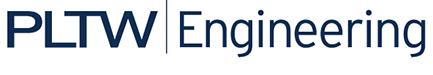 Activity 2.1.6 Step-by-Step Truss System Answer KeyIntroductionTruss systems are essential components within structural systems ranging from residential construction to large scale civil engineering projects such as bridges.  Regardless of the system application, trusses are designed to utilize material strength, reduce costs, and support a determined load. Engineers must be able to understand how loads act on a truss structure and within the structure to ensure design feasibility and safety. Activity 3.1.7 will guide you through the step-by-step process of calculating reaction forces and member forces within a truss system.EquipmentStraight edgeCalculator PencilProcedureIn this activity you will calculate reaction and member forces for the truss system illustrated below. It is essential to follow each step within the procedure to ensure proper calculations and free body diagrams.   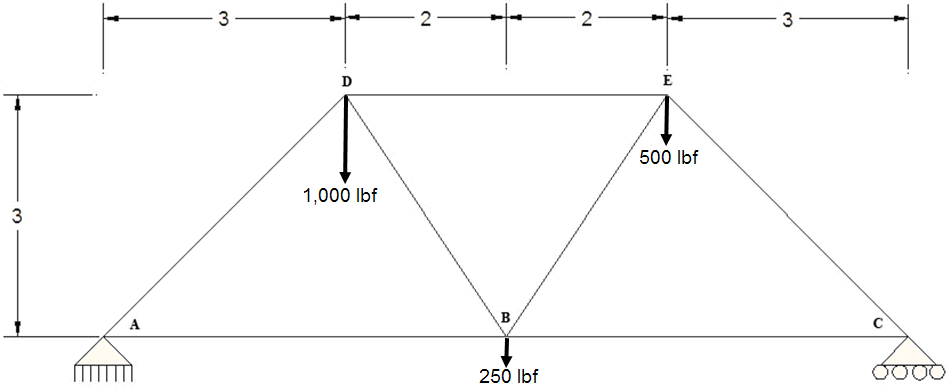 Calculate External Reaction Forces
x and y Reaction Force at Pin A and y Reaction Force at Roller CDraw a freebody diagram for the entire truss structure illustrated above. 
Make sure to include all known and unknown angles, forces, and distances.Calculate and determine all angles using trigonometry and geometry.(1 Box = .5 Units)Calculate reaction forces at the roller and pin connections.List static equilibrium equations – Hint: They all involve summations.List all know and unknown forces acting and reacting on the truss structure 	Label direction of force with an arrow.Forces in the x-directionForces in the y-directionMoment Forces – Determined from Pin ASolve for RCY by using the moment static equilibrium equation acting upon pin A.  Solve for unknown reaction force in the x-direction (RAx).  
Use the sum of forces in the x-direction equilibrium equation.Solve for unknown reaction forces in the y-direction.  
Use the sum of forces in the y-direction equilibrium equation.Draw a freebody diagram for the entire truss system illustrated on page 1.
Make sure to include your calculated support reactions (1 Box = .5 Units).Calculate Individual Truss Member ForcesCalculate member forces AD and ABDraw the freebody diagram for joint A.Make sure to include all known and unknown angles and forces (including x and y vector components). Do not include lengths.Use SOH  TOA to express ADX and ADY in terms of AD.Calculate ADXCalculate ADYList all know and unknown forces.
Label direction of force with an arrow.Forces in the x-directionForces in the y-directionUse static equilibrium equations to solve for AD and AB.Solve for AD by calculating y-direction static equilibrium.Solve for AB by calculating x-direction static equilibrium.Update the joint A freebody diagram with calculated forces for AD and AB.Calculate CB and CE.Draw the freebody diagram for jointC.Make sure to include all known and unknown angles and forces (including x and y vector components). Do not include lengths.Use SOH  TOA to express CEx and CEy in terms of CE.Calculate CExCalculate FCEYList all know and unknown forces.
Label direction of force with an arrow.Forces in the x-directionForces in the y-directionUse static equilibrium equations to solve for AD and AB.Solve for CE by calculating y-direction static equilibrium.Solve for CB by calculating x-direction static equilibrium.Update joint C free-body diagram with calculated forces for CE and CB.Calculate EB and EDDraw the free-body diagram for jointE.Make sure to include all known and unknown angles and forces (including x and y vector components). Do not include lengths.Use SOH  TOA to express EBx and EBy in terms of EB.Calculate EByCalculate FEBXList all know and unknown forces.
Label direction of force with an arrow.Forces in the x-directionForces in the y-directionUse static equilibrium equations to solve for EB.Calculate y-direction static equilibrium.Calculate x-direction static equilibrium.Update joint E freebody diagram with calculated forces for EB and ED.Calculate DBDraw the freebody diagram for jointD.Make sure to include all known and unknown angles and forces (including x and y vector components). Do not include lengths.Use SOH  TOA to express DBx and DBy in terms of DB.Calculate DByCalculate FDBXList all know and unknown forces.
Label direction of force with an arrow.Forces in the x-directionForces in the y-directionUse static equilibrium equations to solve for DB.Solve for DB by Calculatingy-direction static equilibrium.Update joint D freebody diagram with calculated forces for DB and DE.Draw Completed Free Body DiagramDraw a completed freebody diagram for entire truss structure using all calculated reaction and member forces.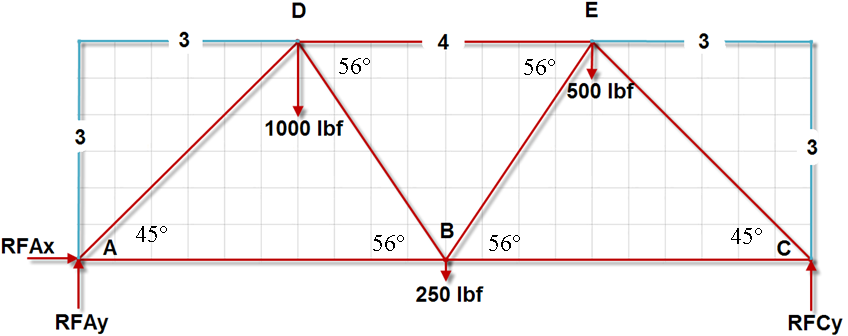 Algebra help hints:   sin θ = O/H   cos θ = A/Htan θ = O/Aa2 + b2 = c2ΣFx=0ΣFy=0ΣM=0RAx→RAy↑RCy↑1000lb↓500lb↓250lb↓Formula review: M = Fd1000 x 3 250 x 5500 x 7RFCy x 10ΣM=0-3000 - 1250 - 3500 + (10RCy)= 0EquationSubstitution10RCy = 7750RCy= 775 lbNote: The answer is positive, so the assumed direction is correct.SimplificationSolutionSolutionΣFx=0RAx=0RAx= 0EquationSubstitutionSolutionΣFy=0RAy + RCy +(-1000lb) + (-500lb) + (-250lb) = 0EquationSubstitutionRAy + 775lb = 1750lbRAy = 975lbRAy + 775lb = 1750lbRAy = 975lbSolution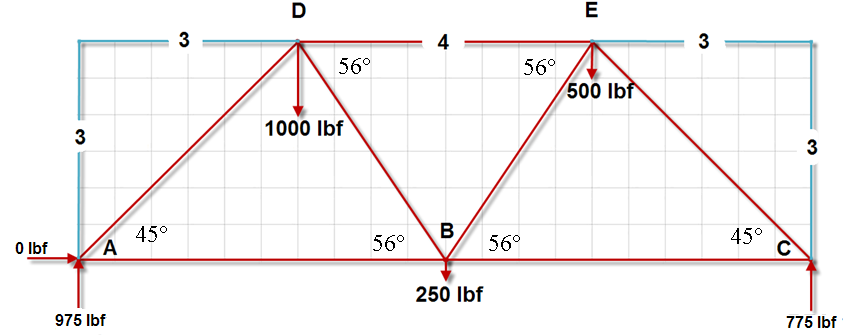 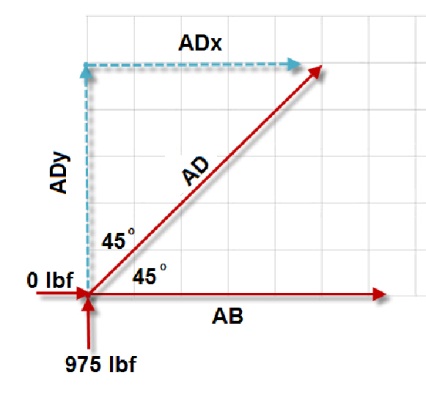 Updated Drawing 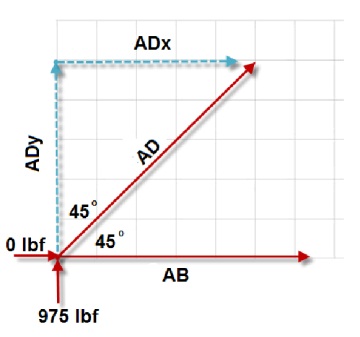 ADX = ADsin45°EquationSubstitutionSolutionADY = ADcos45°EquationSubstitutionSolutionRAx = 0lb →AB →(ADsin45°) →975 lb ↑(ADcos45°) ↑ΣFy=0975 lb + (AD x cos45°)AD x cos45° = -975 lbEquationSubstitutionSimplificationAD = -1378.86 lbNote: The answer is negative, so change the assumed direction.SimplificationSolutionΣFx=0RAx + AB + (ADsin45o) = 00 lb + AB + (AD x Sin45°) = 0AD x Sin45° = -ABEquationSubstitutionSimplification-1378.86 lb x sin45° = -ABAB = 975 lbAB is under tensionSubstitution – Insert calculated FAD valueSolution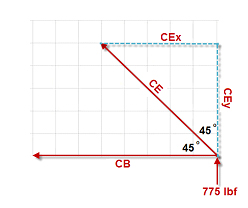 Updated Drawing 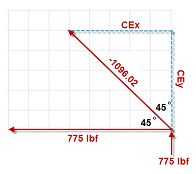 CEx = CEsin45°EquationSubstitutionSolutionCEy = CEcos45°EquationSubstitutionSolutionCB ←CEsin45°←775 lb ↑CEcos45° ↑ΣFy=0775 lb + (CEcos45°) = 0CEcos45° = -775 lbEquationSubstitutionSimplificationCE = -1096.02 lbNote: The answer is negative, so change the assumed direction.SolutionΣFx=0CB + (CEsin45°) = 0-CB = CESin45°EquationSubstitutionSimplification-CB = -1096.02 lb Sin45° CB = 775 lbSubstitution – Insert calculated CE valueSolution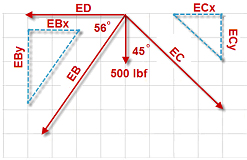 Updated Drawing 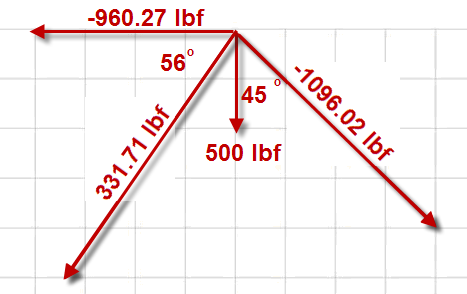 EBy = EB sin56°EquationSubstitutionSolutionEBx = EB cos56°EquationSubstitutionSolutionED ←775 lb ←EBcos56° ←500 lb↓775 lb↑EB sin56° ↓ΣFy=0-500lb + 775 lb + (-EB sin56°) = 0275lb - EB sin56° = 0EquationSubstitutionSimplification-EB sin56° =  -275 lbEB = 331.71 lbSubstitutionSimplificationSolutionΣFX=0-ED - 775lb - (EB cos56°)=0-ED - (331.71 cos56°) = 775EquationSubstitutionSimplification-ED - (185.27lb) = 775lb-ED = 185.27lb + 775lbED = -960.27lbNote: The answer is negative, so change the assumed direction.SubstitutionSimplificationSolution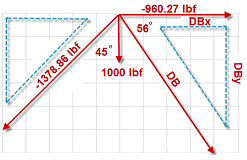 Updated Drawing 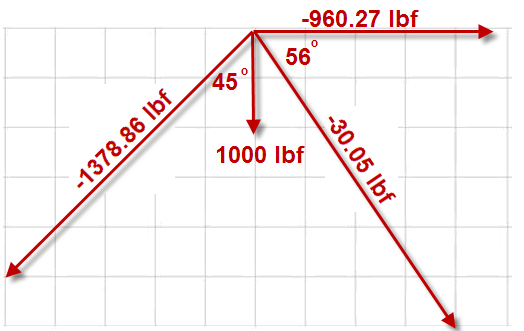 DBY = DB sin56°EquationSubstitutionSolutionDBX = DB cos56°EquationSubstitutionSolution975 lb→960.27 lb ← DB cos56°→ 975 lb ↑1000 lb ↓DB  sin56°↓ ΣFy=0975lb + (-1000lb) - (DB sin56°)=0-25lb = DB sin56°EquationSubstitutionSimplificationDB = -30.05 lbSimplificationSolution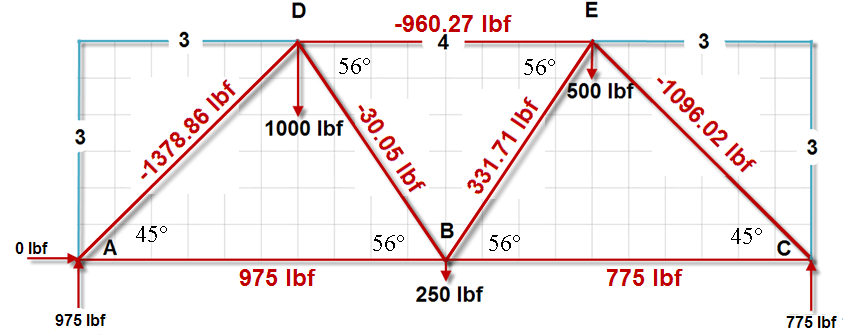 